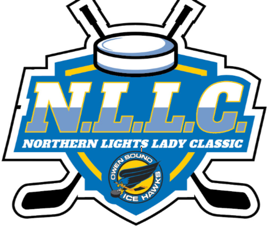 The Owen Sound Ice Hawks Present:The Northern Lights Ladies Classic  November 25-27, 2022Cost:  $1125 for U9-U13Cost:  $1225 for U15-U184 Game GuaranteeDivisions U9, U11, U13, U15, U18Medallions and Banners to Division FinalistsFor Tournament Information, please contact: darryl.ward@bgcdsb.orgFor Association Information: www.owensoundgirlshockey.comPayment options E-transfer and Cheque